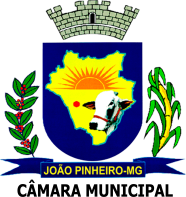 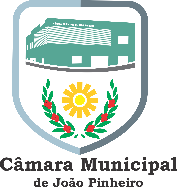                          CÂMARA MUNICIPAL DE JOÃO PINHEIRO                                                        Estado de Minas Gerais                         DECLARAÇÃO DE EFETIVO EXERCICIO DO SERVIDORNome:JOÃO RODRIGO SOARES AMARALCPF:093.326.286-88Cargo:Motorista de Apoio ao LegislativoLotação:Presidência da Câmara MunicipalTelefone:(038) 99859.0572E mail:Jrodrigo.s.a@hotmail.com    Declaro para fins de registro funcional que o (a) servidor(a), acima qualificado (a), nomeado(a) para o cargo de : Motorista de Apoio ao LegislativoConforme Portaria nº  022/2022                   tomou posse em   27/01/2022, entrou em efetivo exercício no dia   01/02/2022  e desempenhará suas atribuições no                   setor: Presidência da Câmara Municipal.                                                        João Pinheiro-MG,  01 de Fevereiro de 2022                                                                   ________________________                                               Carimbo e Assinatura do Presidente da Câmara Municipal                                                          Ciente em 01 de Fevereiro de 2022                                                       ________________________________                                                                   Assinatura do Servidor